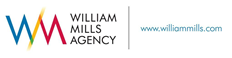 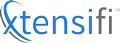 Media Contact:	Rachel Smedley
678-781-7236
Rachel@williammills.comWith Digital Transformation Gaining Traction Within Financial Services, Xtensifi Plays Pivotal Role in Connecting Fintechs and FIs
ATLANTA, June 10, 2021 – As digital transformation within consumer and business banking continues to accelerate, Xtensifi, a digital consulting and development firm that enables fintech organizations, banks and credit unions to create and execute their mobile and online strategies, continues to grow and is now actively managing projects with more than a half dozen different fintech firms and multiple financial institutions in key strategic areas including: mobile and online banking; payments and money movement; mobile security and ID theft; open banking; digital engagement; and card management and card controls.“Xtensifi understands the needs of our customers and are using their development skills to help us get to market faster,” said Pete Bartolotta, Chief Operations & Information Officer, DoubleCheck.  “We have a robust roadmap, and we are excited to get our new solutions into the hands of DoubleCheck’s customers.”Rapidly evolving customer expectations and the rise of digitization spurred by the pandemic has pushed banks and credit unions to make “a quick transition from physical to digital, requiring the fintech industry to rise to the challenge of arming businesses with powerful digitization initiatives,” according to Forbes. With market knowledge and technical expertise, Xtensifi provides strategy development and execution services, including the creation of advanced digital platforms, innovative digital capabilities, simplified integration frameworks, and digital reference architectures.“It is an exciting time in our industry, and we are fortunate to be at the forefront of defining how technology is pushing financial services forward,” said Brandon Kunz, Co-Founder and Chief Executive Officer of Xtensifi. “At Xtensifi, we are committed to helping both fintech organizations and financial institutions execute viable, productive and innovative solutions that exceed expectations in consumer and business banking.”  About XtensifiXtensifi is a boutique digital consulting and software development firm focused on creating and bringing to market innovative digital financial solutions that help consumers and businesses manage their money, reach their financial goals and achieve success. Since 2009, Xtensifi has provided strategy development and execution services to leading fintech organizations, banks and credit unions. We design next generation user experiences, build meaningful digital solutions and capabilities, and excel in integration and technical design. We have created some of the most advanced digital platforms and cloud-native architectures as evidenced by our awards, certifications, and accolades.Some of Xtensifi's specialties include digital banking, payments, consumer and business banking, entitlement systems, cloud computing, analytics and reporting systems, application programming interfaces, systems integration, security, and banking compliance. To learn more about Xtensifi, visit www.xtensifi.com.###